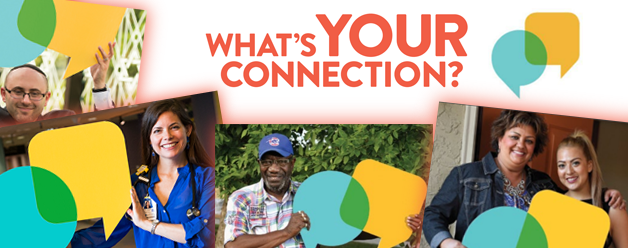 Clarke County Prevent Child Abuse Council&CROSS MHDS Regionwill be hosting a Connections Matter PresentationThursday, March 12, 20209:00-11:30 AMOsceola Public Library300 S. FilmoreOsceola, IA  50213Light refreshments will be provided by the Clarke County Prevent Child Abuse Council! Space is limited!  To reserve your spot please call or text 641-414-7105 or you can email the council at: clarkepca@yahoo.comEvery day connections are more important than we ever believed. Science tells us that relationships have the power to shape our brains. Relationships help us learn better, work better, parent better. When we experience tough times, they help us heal. With each connection, we develop a healthier, stronger community.  Everyone has the power to make a connection with someone.  Find out how your business can make a connection that helps our community!During the presentation you will receive:Better understanding of trauma, brain development, resilience, and health - how these topics relate to one another and how understanding them can help your employees, co-workers, and customersAction planning and next steps for how you can make a differenceStrategies for increasing and improving your own connectionsMeeting other community members and building your networkTools for strengthening both personal and community resilience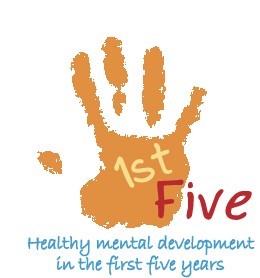 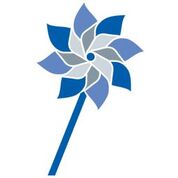 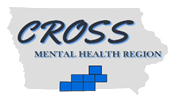 